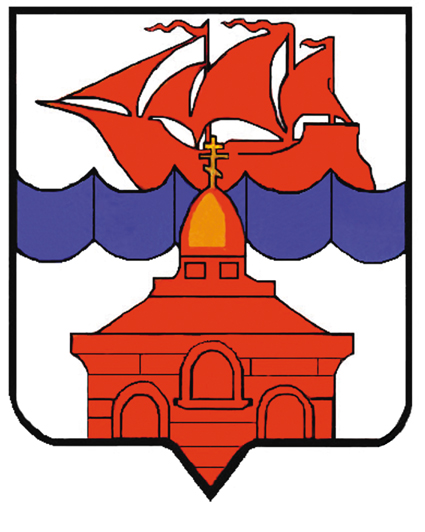 РОССИЙСКАЯ  ФЕДЕРАЦИЯТАЙМЫРСКИЙ (ДОЛГАНО-НЕНЕЦКИЙ) АВТОНОМНЫЙ ОКРУГТАЙМЫРСКИЙ ДОЛГАНО-НЕНЕЦКИЙ МУНИЦИПАЛЬНЫЙ РАЙОНСОВЕТ СЕЛЬСКОГО ПОСЕЛЕНИЯ ХАТАНГАРЕШЕНИЕ06 апреля 2006 года                                                                                                        № 45-РС(В редакции Решения Хатангского сельского Совета депутатов от 25.02.2014 № 135-РС)Об утверждении Правил формирования,предоставления и учета специализированногожилищного фонда муниципальногообразования «Сельское поселение Хатанга» В целях упорядочения управления муниципальным имуществом, создания специализированного жилищного фонда муниципального образования «Сельское поселение Хатанга» и определения правил его предоставления, использования и учета, руководствуясь п.п.4 п.1 ст.14, ст.ст.92-95, 99-106 Жилищного Кодекса РФ, Постановлением Правительства РФ от 26 января 2006 года № 42  и п.п.3, 6 п.1 ст.8, п.п.5. п.1 ст.28 Устава сельского поселения Хатанга, Совет сельского поселения ХатангаРЕШИЛ:1. Утвердить Правила формирования, предоставления и учета специализированного жилищного фонда муниципального образования «Сельское поселение Хатанга» (Приложение 1).2. Настоящее  Решение вступает в силу с момента официального опубликования.Заместитель Председателя Совета                                                            Т.В. Кривошеева                                   Приложение 1к решению Совета сельского поселения  Хатангаот 06 апреля 2006 года  № 45-РСПравила 
формирования, предоставления и учета специализированного жилищного фонда муниципального образования «Сельское поселение Хатанга»
Настоящие правила устанавливают:- порядок формирования специализированного жилищного фонда муниципального образования «Cельское поселение Хатанга» и отнесения его к категориям специализированных жилых помещений,порядок предоставления и учета специализированного жилищного фонда,порядок пользования жилыми помещениями специализированного жилищного фонда.1. Общие положения 1.1. Муниципальный специализированный жилищный фонд представляет собой совокупность муниципальных жилых помещений с особым правовым режимом, предназначенных для проживания отдельных категорий граждан.	1.2. К специализированному жилищному фонду муниципального образования «Сельское поселение Хатанга» относятся:служебные жилые помещения,жилые помещения в общежитиях,жилые помещения маневренного фонда.1.3. Формирование муниципального специализированного жилищного фонда осуществляется за счет муниципального жилья в домах-новостройках, жилья повторного заселения (освобождающегося за выбытием граждан) либо в порядке перевода нежилых помещений в жилые. 1.4. Отнесение жилых помещений к специализированному жилищному фонду не допускается, если эти жилые помещения заняты по договорам социального найма, найма жилого помещения коммерческого использования, а так же если имеется обременение прав на эти жилые помещения.1.5.  Специализированные жилые помещения не подлежат приватизации, отчуждению, передаче в аренду, в поднаем, бронированию, залогу.1.6. Жилые помещения, отнесенные к специализированному жилищному фонду должны быть пригодными для постоянного проживания (отвечать установленным правилам и нормам), быть благоустроенными применительно к условиям соответствующего населенного пункта.1.7. Общее количество специализированных жилых помещений не может превышать 10 % от количества всех муниципальных жилых помещений. 2. Порядок отнесения жилых помещений к специализированному жилищному фонду2.1. Включение муниципальных жилых помещений в число специализированных и исключение из их числа осуществляется на основании решения администрации муниципального образования «Сельское поселение Хатанга».2.2.  Для отнесения жилого помещения к специализированному жилому фонду заявитель      (ходатайствующая     организация,    учреждение)     предоставляет    в   орган 2администрации, осуществляющий учет и предоставления жилья следующие документы:заявление об отнесении жилого помещения к специализированному жилищному фонду определенного вида,документ, подтверждающий право собственности либо право хозяйственного ведения  или оперативного управления на жилое помещение,технический паспорт жилого помещения,заключение о соответствии жилого помещения предъявляемым к нему требованиям.После проверки документов органом, осуществляющим учет и предоставление жилья, они предоставляются руководителю администрации для принятия решения.2.3. На основании представленных документов администрацией принимается решение об отнесении жилого помещения к определенному виду жилых помещений, либо об отказе в таком отнесении. Указанное решение должно быть принято в течение 30 дней с момента подачи документов.2.4. Информация о принятом решении направляется заявителю в течение 3 дней с даты принятия решения. В этот же срок, в случае вынесения решения об отнесении жилого помещения к специализированному жилищному фонду, оно направляется в орган, осуществляющий регистрацию прав на недвижимое имущество и сделок с ним.2.5. Использование жилого помещения в качестве специализированного, допускается только после отнесения жилого помещения к определенному виду жилых помещений специализированного жилищного фонда.3. Муниципальные служебные жилые помещения3.1. Муниципальные служебные жилые помещения предоставляются гражданам в связи с характером их трудовых отношений с органом местного самоуправления,  муниципальным учреждением или предприятием, при условии необеспеченности жильем в населенном пункте, в котором гражданин осуществляет свою трудовую деятельность, в случаях: 		- необходимости проживания работников муниципальных учреждений и предприятий вблизи от места выполнения служебных (должностных) обязанностей;	- в связи с прохождением службы в органах местного самоуправления;	- в связи с избранием на выборные должности в органы местного самоуправления. Муниципальные служебные жилые помещения могут быть предоставлены иным категориям граждан в случаях:-  осуществления ими служебной (трудовой) деятельности на территории сельского поселения, если законом Российской Федерации предусмотрена обязанность органов местного самоуправления поселения предоставить им жилое помещение на период выполнения служебных обязанностей (нахождения в должности). (подпункт 3.1 в редакции Решения Хатангского сельского Совета депутатов от 25.02.2014 № 135-РС)3.2. Предоставление муниципального служебного жилого помещения не лишает граждан и членов их семьи очередности на получение жилья по месту проживания по договорам социального найма.3.3. Под муниципальные служебные жилые помещения выделяются отдельные квартиры муниципального жилищного фонда. Не допускается выделение под служебные жилые помещения комнат в квартирах, в которых проживает несколько нанимателей и (или) собственников жилых помещений.3.4. Размер предоставляемого муниципального служебного жилого помещения должен   быть   не    менее   нормы   предоставления    площади    жилого    помещения.   С письменного согласия лица, которому предоставляется жилое помещение, допускается предоставление служебного жилого помещения меньшей площади, но не менее 6 кв. метров на 1-го человека.3.5. Право получения муниципального служебного жилого помещения имеют следующие категории граждан: - Глава сельского поселения Хатанга, депутат Хатангского Совета депутатов, работающий на постоянной основе;- Руководитель администрации муниципального образования, заместитель Руководителя администрации, руководители структурных подразделений администрации, а так же иные муниципальные служащие, не имеющие жилых помещений на праве собственности или ином праве в пределах населенного пункта, в границах которого они исполняют свои обязанности;- руководящие работники муниципальных унитарных предприятий и учреждений (руководитель, заместитель руководителя, начальники отделов, цехов и производств), а так же иные работники муниципальных унитарных предприятий, занятые в основном производстве, приглашенные для работы из другой местности;- до 01 января 2017 года, сотрудник, замещающий должность участкового уполномоченного полиции и члены его семьи, на период выполнения сотрудником обязанностей по указанной должности;- иные категории граждан, если их право получения служебного жилого помещения предусмотрено законодательством Российской Федерации. (подпункт 3.5 в редакции Решения Хатангского сельского Совета депутатов от 25.02.2014 № 135-РС)3.6. Муниципальные служебные жилые помещения предоставляются по ходатайству органа (учреждения), трудовая или служебная деятельность в котором предполагает предоставление муниципального служебного жилого помещения.3.7. Право пользования муниципальным служебным жилым помещением, предоставленным гражданину в связи с условиями работы, прекращается одновременно с прекращением трудовых отношений либо пребывания на должности муниципальной службы, должности государственной службы, либо перевода  работника государственного учреждения, или муниципального учреждений Таймырского Долгано-Ненецкого муниципального района, осуществлявшего непосредственное обеспечение жизнедеятельности населения сельского поселения Хатанга, к новому месту работы (службы).Договор найма муниципального служебного жилого помещения так же прекращается в связи с утратой (разрушением) такого жилого помещения, в связи с изменением статуса служебного жилого помещения.3.8. Переход права собственности на муниципальное служебное жилое помещение, а так же передача такого жилого помещения в хозяйственное ведение или оперативное управление другому юридическому лицу влечет за собой прекращение договора найма муниципального служебного жилого помещения, за исключением случаев, если новый собственник такого жилого помещения или юридическое лицо, которому передано такое жилое помещение, является стороной трудового договора с работником - нанимателем такого жилого помещения.4.  Жилые помещения в общежитиях	4.1. Жилые помещения в общежитиях предназначены для временного проживания граждан в период их работы, службы на территории муниципального образования. Правом на получение жилого помещения в общежитии пользуются граждане, не обеспеченные иными жилыми помещениями в пределах населенного пункта.4.2. К общежитиям относятся специально построенные или переоборудованные для этих целей дома либо части домов, помещения, укомплектованные мебелью и другими необходимыми для проживания граждан предметами.4.3. Заселение   общежитий   производится   после   создания   в  них   необходимых 4жилищно-бытовых условий. Вселяемому в общежитие выдается мебель, постельные принадлежности, иной инвентарь. Он должен быть ознакомлен с правилами внутреннего распорядка, правами и обязанностями проживающих в общежитии.4.4. Жилая площадь в общежитии предоставляется в размере не менее 6 кв. метров на одного человека. 4.5. Обслуживание и управление общежитием может осуществляться как непосредственно собственником (муниципальным образованием), так и управляющей организацией, которые обязаны:обеспечивать создание необходимых жилищно-бытовых условий,производить финансирование расходов на содержание общежития,укомплектовывать общежитие обслуживающим персоналом,обеспечивать надлежащую эксплуатацию и своевременный ремонт общежития, бесперебойную работу инженерного оборудования.4.6. Проживающие в общежитии имеют право:пользоваться предоставленной жилой площадью, помещениями культурно-бытового и иного назначения, требовать обеспечения мебелью, постельными принадлежностями и иным инвентарем, пользоваться коммунальными услугами,требовать своевременной замены пришедших в негодность мебели, постельных принадлежностей и иного инвентаря общежития, а так же устранения недостатков в жилищно-бытовом обслуживании,создавать органы самоуправления общежитием, принимать участие в их работе, вносить предложения по улучшению жилищно-бытового и культурного обслуживания проживающих в общежитиях и добиваться их реализации.4.7. Проживающие в общежитии обязаны:соблюдать правила общежития, внутреннего распорядка, пожарной безопасности и санитарно-гигиенические правила,обеспечивать сохранность жилых помещений, бережно относиться к оборудованию общежития и инвентарю, экономно расходовать воду, тепловую и электрическую энергию,в случае причинения ущерба помещению, мебели, оборудованию и инвентарю, возмещать стоимость причиненного ущерба,своевременно вносить плату за пользование жилой площадью, предоставляемые коммунальные и другие услуги по установленным ставкам и тарифам,соблюдать правила содержания придомовой территории и принимать участие в проведении работ по благоустройству прилегающей территории.4.8. Лица, выбывающие из общежития обязаны сдать все числящееся за ними имущество и постельные принадлежности, а при их недостаче или повреждении возместить причиненный ущерб.5.  Жилые помещения маневренного фонда5.1. Жилые помещения маневренного фонда предназначены для временного проживания следующих категорий граждан:граждан в связи с проведением капитального ремонта или реконструкции дома, в котором находятся жилые помещения, занимаемые ими по договорам социального найма,граждан, утративших жилые помещения в результате обращения взыскания на эти жилые помещения, если они были приобретены за счет средств кредитной организации либо целевого займа на приобретение жилого помещения и заложены в обеспечение возврата кредита или целевого займа, при условии, что на момент обращения взыскания эти жилые помещения являются для них единственными,граждан,  у  которых   единственные   жилые  помещения стали  непригодными для5проживания в результате чрезвычайных обстоятельств,в иных предусмотренных законом случаях.5.2. В качестве жилья маневренного фонда для расселения гражданам могут предоставляться как отдельные квартиры, так и комнаты в квартирах, за исключением проходных комнат. 5.3. Жилое помещение маневренного жилого фонда должно предоставляться гражданам из расчета не менее 6 кв. метров жилой площади на 1 человека.5.4. Жилые помещения маневренного жилого фонда предоставляются на период:до завершения капитального ремонта или реконструкции,до завершения расчетов от продажи жилого помещения, на которое было обращено взыскание,до предоставления жилья гражданам, взамен утраченного в результате чрезвычайных обстоятельств, если утраченное жилье им было предоставлено по договорам найма (поднайма) муниципального или государственного жилого фонда,до предоставления иных жилых помещений или до завершения расчетов с гражданами, единственное жилое помещение которых стало непригодным для проживания в результате чрезвычайных обстоятельств, если это жилье принадлежало им на праве собственности,на иной период в случаях, предусмотренных действующим законодательством.5.5. Истечение периода, указанного в п. 5.4. настоящего Правила, является основанием прекращения договора найма жилого помещения маневренного жилого фонда.6. Предоставление специализированных жилых помещений6.1. Предоставление служебных жилых помещений и жилых помещений в общежитиях.6.1.1. Служебные жилые помещения и помещения в общежитиях предоставляются на основании ходатайства, направляемого работодателем руководителю органа местного самоуправления, осуществляющего учет и предоставление жилья.6.1.2.Для решения вопроса о предоставлении жилого помещения ходатайствующим органом (учреждением) либо непосредственно гражданином представляются следующие документы:- 	заявление гражданина на имя руководителя соответствующего органа либо учреждения о предоставлении муниципального специализированного  жилого помещения;ходатайство руководителя органа либо муниципального учреждения, деятельность в котором предполагает предоставление муниципального специализированного жилого помещения, согласованное с руководителем органа, осуществляющего учет и распределение муниципального жилья, справка организации, осуществляющей обслуживание жилого помещения о том, что предоставляемое жилое помещение фактически свободно;- заверенная копия трудовой книжки (трудового договора), либо решение о назначении на должность или избрания на выборную должность;- письменное согласие всех совершеннолетних членов семьи на вселение в предоставляемое жилое помещение;- нотариально заверенное письменное обязательство всех совершеннолетних членов семьи об освобождении ими занимаемой жилой площади в случае прекращения трудовых отношений;- справки об отсутствии иного жилья (в собственности или предоставленного по договору найма) на территории населенного пункта, в котором предполагается предоставление служебного жилья, на каждого члена семьи.Указанные документы предоставляются в орган, отвечающий за учет и распределение жилья администрации для рассмотрения на жилищной комиссии.6 6.1.3. Представленные документы и решение жилищной комиссией служат основанием для вынесения органом местного самоуправления решения о предоставлении жилого помещения.6.2. Предоставление жилых помещений маневренного фонда.6.2.1. Жилые помещения маневренного фонда предоставляются на основании документов, подтверждающих наступление обстоятельств, указанных в п. 5.1 настоящих Правил.6.2.2. Для решения вопроса о предоставлении жилого помещения маневренного фонда непосредственно гражданином представляются следующие документы:заявление гражданина на имя руководителя соответствующего органа местного самоуправления, осуществляющего учет и предоставление жилья о предоставлении жилого помещения маневренного фонда;документы, подтверждающие наступление обстоятельств, являющихся необходимым условием предоставления жилья из состава маневренного фонда (обстоятельства указаны в п. 5.1. настоящих Правил)- письменное согласие всех совершеннолетних членов семьи на вселение в предоставляемое жилое помещение;- нотариально заверенное письменное обязательство всех совершеннолетних членов семьи об освобождении ими занимаемой жилой площади в случае наступления обстоятельств, указанных в п. 5.4 настоящих Правил;- справки об отсутствии иного жилья (в собственности или предоставленного по договору найма) на территории населенного пункта, в котором предполагается предоставление жилья, на каждого члена семьи.Указанные документы предоставляются в орган местного самоуправления, отвечающий за учет и распределение жилья и служат основанием для вынесения решения о предоставлении жилого помещения.6.3.Заключение договора  найма специализированного жилого помещения.6.3.1. На основании представленных документов, при наличии всех необходимых обстоятельств, орган местного самоуправления, осуществляющий учет и предоставление жилья, издает распоряжение о предоставлении гражданину жилья из состава специализированного жилого фонда, который служит основанием для заключения с гражданином договора найма муниципального специализированного жилого помещения, по формам, утвержденным Правительством Российской Федерации.6.3.2. Договор найма муниципального специализированного жилого помещения заключается непосредственно с тем гражданином, которому предоставляется муниципальное специализированное жилое помещение, или, в исключительных случаях, с другим лицом по доверенности, оформленной в установленном порядке.Для заключения договора найма муниципального специализированного жилого помещения граждане обязаны предоставить лицу, уполномоченному на заключение таких договоров:- распоряжение местной администрации о предоставлении гражданам муниципального специализированного жилого помещения,- паспорта (свидетельства о рождении) или заменяющие их документы на всех членов семьи,- обязательства гражданина и совершеннолетних членов его семьи об освобождении муниципального специализированного жилого помещения в предусмотренных законом случаях.6.3.3. Заключение договора найма муниципального специализированного жилого помещения может быть приостановлено в случае несоответствия фактического состава семьи  указанному в распоряжении  о предоставлении  жилья,  а также   выявления других7обстоятельств, которые могли повлиять на решение вопроса о предоставлении муниципального служебного жилого помещения.7. Учет муниципальных специализированных жилых помещений и контроль
за их использованием7.1. Муниципальные специализированные жилые помещения учитываются в реестре муниципального специализированного жилищного фонда, являющегося составной частью реестра муниципального жилищного фонда сельского поселения Хатанга.7.2. Муниципальное служебное жилое помещение снимается с учета на основании решения администрации муниципального образования «Сельское поселение Хатанга»:- при исключении муниципальных жилых помещений из числа специализированных в порядке изменения статуса жилого помещения;- в случае признания домов, в которых находятся муниципальные специализированные жилые помещения, подлежащими сносу по аварийности, непригодности для проживания, а также в связи с утратой (разрушением) такого жилого помещения.7.3. Текущий учет выделенного и предоставленного муниципального специализированного жилого помещения и контроль за его использованием осуществляется органом местного самоуправления, осуществляющим учет и предоставление жилой площади.7.4. Контроль за своевременным заселением муниципальных служебных жилых помещений и общежитий, а также за освобождением их лицами, утратившими право на пользование ими, осуществляется органами (учреждениями) ходатайствующими о предоставлении муниципального служебного жилого помещения или общежития.__________________________________________________________________________